DANIMARCA 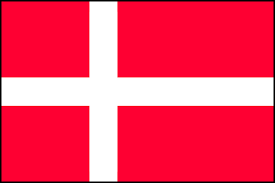 RiferimentoEURES Danimarca - EOJD 18/03/2021MansioneSoftware EngineersSoftware Engineers
Persequor is a modern Danish software development company specialized in creating scalable solutions for the track’ n ‘trace industry.
The software is delivered in close collaboration with its partners to major industry players and governments around the world. We are expanding and things are going well, therefore we are looking for new colleagues to join our team!
WORKING AT PERSEQUOR
As a software engineer in Persequor you will become a part of a highly skilled team.
We favour above all the relevancy of technical solutions coming from the team: the hierarchy is flat, and the process of decision making is collaborative
– we strive towards choosing good solutions no matter who came up with them.
We are a diverse team of international employees working together at our office hub located in the city center of Copenhagen.
The technical stack we work with includes:
• Linux
• Docker
• Java
• Cassandra/ScyllaDB
• MySQL/MariaDB
• RabbitMQ
• ElasticSearch
• ZooKeeper
YOUR QUALIFICATIONS
We expect you to be analytical yet pragmatic. To know by experience that there is no “silver bullet” all solutions have pros and cons.
We are looking for team players willing to find, solve and implement technical solutions in a collaborative way.
Indeed, we do understand that software development bring value when it is driven by real business’s needs and requirements.
It’s a mindset rather than a collection of tools or processes, that will make you succeed in a position at Persequor.
RECRUITMENT PROCESS
The recruitment process will as a minimum require you to:
• Work on a technical case at home, meet with us and do a peer-review / pair- programming session to ensure a technical match.
• Visit us and spend a few hours with the technical team to ensure a social match.
• Meet with our MD to discuss terms, expectations, etc. and conclude a contract.
Persequor is not looking for contractors, agents, off-shore, etc. but motivated and gifted candidates willing to take part in Persequor’s journey as a team member, colleague, and dedicated professional.
How to apply:
Apply at this link https://movingtalent.eu/openpositions/persequ or-software-engineers/ and send CV to eures@afolmet.itSedeDanimarcaTitololaurea in IngegneriaEmail:eures@afolmet.itSito:https://movingtalent.eu/openpositions/persequor-software-engineers/Scadenza:03/05/2021RiferimentoEURES Danimarca - EOJD 18/03/2021MansioneDevOps EngineersDevOps Engineers
Persequor is a modern Danish software development company specialized in creating scalable solutions for the track’ n ‘trace industry.
The software is delivered in close collaboration with its partners to major industry players and governments around the world.
We are expanding and things are going well, therefore we are looking for new colleagues to join our team!
WORKING AT PERSEQUOR
As a DevOps Engineer in Persequor you get to be a part of a highly skilled team. Your role will consist in accelerating the ongoing process of building a capacity in the company to run and operate our own solutions.
You will be part of a company culture based on collaboration, shared responsibility and a highly iterative development process.
We favour above all the relevancy of technical solutions coming from the team:
the hierarchy is flat, and the process of decision making is collaborative – we strive towards choosing good solutions no matter who came up with them. We are a diverse team of international employees working together at our office hub located in the city center of Copenhagen.
The technical stack we work with includes:
• Linux, • Docker, • Java, • Cassandra/ScyllaDB, • MySQL/MariaDB, • RabbitMQ,• Ansible/Terraform, • Kubernetes, • ElasticSearch, • ZooKeeper, • grafana/Prometheus/ELK
YOUR QUALIFICATIONS
You have a solid understanding of various coding methods and computer languages and you enjoy working hands-on both on the development side and in operations.
You are used to running SaaS infrastructure and it’s a big plus if you have experience with Kubernetes.
You are actively aiming at collaboration and communication rather than strict segregation of duties. As this area of the business is growing the position will lead you to a high degree of responsibility and great impact on the full lifecycle from development, deployment, delivery, to operations.
We are looking for team players willing to find, solve and implement technical solutions in a collaborative way.
Indeed, we do understand that software development bring value when it is driven by real business’s needs and requirements.
RECRUITMENT PROCESS
The recruitment process will as a minimum require you to:
• Work on a collaborative case with a Persequor team member during the interview to ensure a technical and social match.
• Meet with our MD to discuss terms, expectations, etc. and conclude a contract.
Persequor is not looking for contractors, agents, off-shore, etc. but motivated and gifted candidates willing to take part in Persequor’s journey as a team member, colleague, and dedicated professional.
How to apply
Apply at this link https://movingtalent.eu/openpositions/persequ or-software-engineers/ and send CV to eures@afolmet.itSedeDanimarcaTitololaurea in IngegneriaEmail:eures@afolmet.itSito:https://movingtalent.eu/openpositions/persequor-software-engineers/Scadenza:03/05/2021